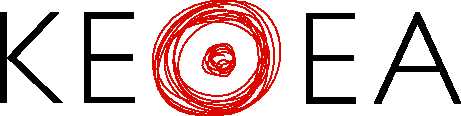 Το ΚΕΝΤΡΟ ΘΕΡΑΠΕΙΑΣ ΕΞΑΡΤΗΜΕΝΩΝ ΑΤΟΜΩΝ (ΚΕΘΕΑ), Ν.Π.Ι.Δ. που παρέχει υπηρεσίες θεραπείας, πρόληψης, εκπαίδευσης και έρευνας στον τομέα της αντιμετώπισης των εξαρτήσεων και στο οποίο ανήκουν τα Θεραπευτικά Προγράμματα (Θ.Π.)  ΚΕΘΕΑ ΙΘΑΚΗ, ΚΕΘΕΑ ΕΞΟΔΟΣ, ΚΕΘΕΑ ΠΑΡΕΜΒΑΣΗ, ΚΕΘΕΑ ΣΤΡΟΦΗ, ΔΙΚΤΥΟ ΥΠΗΡΕΣΙΩΝ ΠΡΟΛΗΨΗΣ KAI ΕΓΚΑΙΡΗΣ ΠΑΡΕΜΒΑΣΗΣ, ΚΕΘΕΑ ΔΙΑΒΑΣΗ, ΚΕΘΕΑ ΝΟΣΤΟΣ-ΕΞΑΝΤΑΣ, ΚΕΘΕΑ ΚΥΤΤΑΡΟ - ΟΞΥΓΟΝΟ, ΚΕΘΕΑ ΑΡΙΑΔΝΗ, ΚΕΘΕΑ ΕΞΕΛΙΞΙΣ, ΚΕΘΕΑ ΕΝ ΔΡΑΣΕΙ, ΚΕΘΕΑ MOSAIC, ΚΕΘΕΑ ΑΛΦΑ, ΚΕΘΕΑ ΚΙΒΩΤΟΣ, ΚΕΘΕΑ ΠΡΟΜΗΘΕΑΣ, ΚΕΘΕΑ ΠΙΛΟΤΟΣ, ΚΕΘΕΑ ΗΠΕΙΡΟΣ, για την αντιμετώπιση των λειτουργικών αναγκών του ενδιαφέρεται να συνεργαστεί  με Ψυχιάτρους, Ψυχολόγους, Κοινωνικούς Λειτουργούς και Ειδικούς Θεραπευτές με καθεστώς έκδοσης Δελτίου Απόδειξης Παροχής Υπηρεσιών για τις παρεχόμενες υπηρεσίες τους, για χρονικό διάστημα έως ένα (1) έτος, σύμφωνα με την από 23.6.2017 Α.Π. : Α2β/Γ.Π. 31671 Απόφαση Υπουργού Υγείας. ΠΙΝΑΚΑΣ ΕΠΑΝΑΠΡΟΚΗΡΥΣΣΟΜΕΝΩΝ ΘΕΣΕΩΝΑναλυτικά, οι επαναπροκηρυσσόμενες θέσεις ανά Περιφέρεια,  κατηγορία - ειδικότητα, έδρα θέσης,  αριθμό θέσεων και κωδικό θέσεως, σύμφωνα με τους Πίνακες που ακολουθούν:ΠΕΡΙΦΕΡΕΙΑ Β. ΑΙΓΑΙΟΥΠΕΡΙΦΕΡΕΙΑ ΘΕΣΣΑΛΙΑΣΠΕΡΙΦΕΡΕΙΑ ΗΠΕΙΡΟΥΠΕΡΙΦΕΡΕΙΑ ΠΕΛΟΠΟΝΝΗΣΟΥΠΕΡΙΦΕΡΕΙΑ ΚΡΗΤΗΣΥΠΟΒΟΛΗ ΑΙΤΗΣΕΩΝΟι υποψήφιοι, οι οποίοι κατέχουν τα απαιτούμενα προσόντα (γενικά και ειδικά) των προκηρυσσόμενων θέσεων, πρέπει:Ι. Να συμπληρώσουν και να υποβάλουν ηλεκτρονική αίτηση συμμετοχής στο ΚΕΘΕΑ, αποκλειστικά μέσω του διαδικτυακού του τόπου (www.kethea.gr). Η προθεσμία υποβολής των ηλεκτρονικών αιτήσεων συμμετοχής αρχίζει στις 23 Ιανουαρίου 2018 ημέρα Τρίτη και ώρα 12:00 και λήγει στις 29 Ιανουαρίου 2018, ημέρα Δευτέρα και ώρα 14:00. Το εμπρόθεσμο της αίτησης κρίνεται με βάση την ημερομηνία και την ώρα της ηλεκτρονικής υποβολής της στο ΚΕΘΕΑ.ΙΙ. Να αποστείλουν με συστημένη επιστολή στο ΚΕΘΕΑ στη διεύθυνση:ΚΕΘΕΑΠρόσκληση Εκδήλωσης ΕνδιαφέροντοςΚωδικός Θέσης (π.χ. ΨΥΧ-ΕΞΕ)Σορβόλου 24, 116 36 Μετς , Αθήνασε φάκελο μεγέθους Α4, τα παρακάτω  δικαιολογητικά:Η προθεσμία υποβολής της εκτυπωμένης μορφής της ηλεκτρονικής αίτησης με τα επισυναπτόμενα δικαιολογητικά λήγει την 1 Φεβρουαρίου 2018, ημέρα Πέμπτη. Το εμπρόθεσμο της ταχυδρομικής αποστολής της κρίνεται με βάση την ημερομηνία της ταχυδρομικής σήμανσης.Ολόκληρη η Πρόσκληση Εκδήλωσης Ενδιαφέροντος αναρτάται στο διαδικτυακό τόπο του ΚΕΘΕΑ  (www.kethea. gr).Τα Παραρτήματα Α ́, Β ́, Γ’  αποτελούν αναπόσπαστο μέρος της παρούσας Πρόσκλησης Εκδήλωσης Ενδιαφέροντος .ΠΑΡΑΡΤΗΜΑ A ́: ΔΙΚΑΙΟΛΟΓΗΤΙΚΑ – ΠΙΣΤΟΠΟΙΗΤΙΚΑΠΑΡΑΡΤΗΜΑ Β’: ΤΙΤΛΟΙ, ΠΙΣΤΟΠΟΙΗΤΙΚΑ ΚΑΙ ΒΕΒΑΙΩΣΕΙΣ (Ν. 4250, άρθρο 1, ΦΕΚ 74/ 26.3.2014)ΠΑΡΑΡΤΗΜΑ Γ’: ΑΝΑΛΥΤΙΚΟΣ ΠΙΝΑΚΑΣ ΥΠΟΛΟΓΙΣΜΟΥ ΕΠΑΓΓΕΛΜΑΤΙΚΗΣ ΕΜΠΕΙΡΙΑΣΑθήνα, 17 Ιανουαρίου 2018Ο Διευθυντής ΚΕΘΕΑΔρ. Βασίλειος ΓκιτάκοςΚατηγορία - ΕιδικότηταΈδρα ΘέσηςΣυνολικός Αριθμός θέσεωνΚωδικός ΘέσηςΚΕΘΕΑ ΝΟΣΤΟΣΚΕΘΕΑ ΝΟΣΤΟΣΚΕΘΕΑ ΝΟΣΤΟΣΚΕΘΕΑ ΝΟΣΤΟΣΠΕ ΨΥΧΙΑΤΡΟΣΜυτιλήνη1ΨΥΧΤ-ΝΟΣΚατηγορία - ΕιδικότηταΈδρα ΘέσηςΣυνολικός Αριθμός θέσεωνΚωδικός ΘέσηςΚΕΘΕΑ ΕΞΟΔΟΣΚΕΘΕΑ ΕΞΟΔΟΣΚΕΘΕΑ ΕΞΟΔΟΣΚΕΘΕΑ ΕΞΟΔΟΣΔΕ ΕΙΔΙΚΟΣ ΘΕΡΑΠΕΥΤΗΣΛάρισα1ΑΠΘ-ΕΞΟΚΕΘΕΑ ΠΙΛΟΤΟΣΚΕΘΕΑ ΠΙΛΟΤΟΣΚΕΘΕΑ ΠΙΛΟΤΟΣΚΕΘΕΑ ΠΙΛΟΤΟΣΔΕ ΕΙΔΙΚΟΣ ΘΕΡΑΠΕΥΤΗΣΒόλος1ΑΠΘ-ΠΙΛΚατηγορία - ΕιδικότηταΈδρα ΘέσηςΣυνολικός Αριθμός θέσεωνΚωδικός ΘέσηςΚΕΘΕΑ ΗΠΕΙΡΟΣΚΕΘΕΑ ΗΠΕΙΡΟΣΚΕΘΕΑ ΗΠΕΙΡΟΣΚΕΘΕΑ ΗΠΕΙΡΟΣΠΕ ΨΥΧΙΑΤΡΟΣΙωάννινα1ΨΥΧΤ-ΗΠΚατηγορία - ΕιδικότηταΈδρα ΘέσηςΣυνολικός Αριθμός θέσεωνΚωδικός ΘέσηςΚΕΘΕΑ ΚΥΤΤΑΡΟ - ΟΞΥΓΟΝΟ ΚΕΘΕΑ ΚΥΤΤΑΡΟ - ΟΞΥΓΟΝΟ ΚΕΘΕΑ ΚΥΤΤΑΡΟ - ΟΞΥΓΟΝΟ ΚΕΘΕΑ ΚΥΤΤΑΡΟ - ΟΞΥΓΟΝΟ ΠΕ ΨΥΧΙΑΤΡΟΣΚαλαμάτα1ΨΥΧΤ-ΚΥΤΚατηγορία - ΕιδικότηταΈδρα ΘέσηςΣυνολικός Αριθμός θέσεωνΚωδικός ΘέσηςΚΕΘΕΑ ΑΡΙΑΔΝΗΚΕΘΕΑ ΑΡΙΑΔΝΗΚΕΘΕΑ ΑΡΙΑΔΝΗΚΕΘΕΑ ΑΡΙΑΔΝΗΠΕ ΨΥΧΙΑΤΡΟΣΗράκλειο Κρήτης1ΨΥΧΤ-ΑΡ